2. pielikumsMinistru kabineta2021. gada 1. jūnijanoteikumiem Nr. 352Latvijas Goda ģimenes apliecības plastikāta kartes "Goda ģimene" paraugs – bērnam un pilngadīgai personai, kura nav sasniegusi 24 gadu vecumuPlastikāta kartes garums ir 85,5 mm, platums – 54 mm.Plastikāta kartes priekšpusē (aversā) ir šāda informācija (1. attēls):dokumenta nosaukums – Goda ģimene;personas vārds, uzvārds;plastikāta kartes derīguma termiņš;plastikāta kartes 12 zīmju kārtas numurs;pretkopēšanas un pretviltošanas optiski mainīgs elements – metalizēta karstspiedes hologramma ar atbalsta programmas logo. 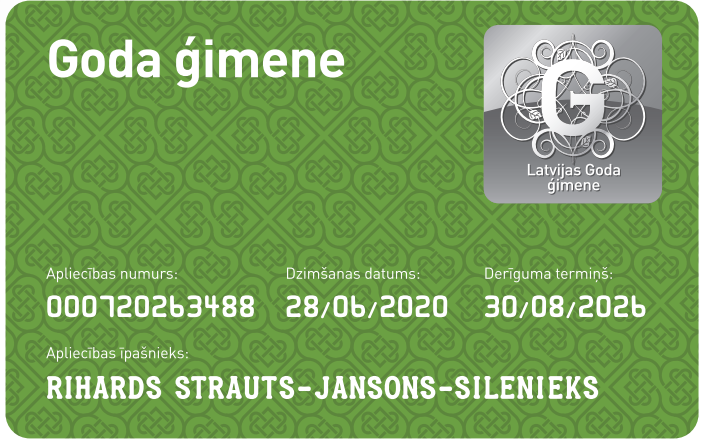 attēlsPlastikāta kartes otrā pusē (reversā) ir šāda informācija (2. attēls):fonda logo;atbalsta programmas logo;norāde "Apliecības izdevējs: Sabiedrības integrācijas fonds, e-pasts: info@godagimene.lv, www.godagimene.lv";magnētiskā josla;divdimensiju svītrkods jeb kvadrātkods (Quick Response Code);svītrkods;uzraksts "Apliecība derīga kopā ar personu apliecinošu dokumentu vai skolēna, studenta apliecību".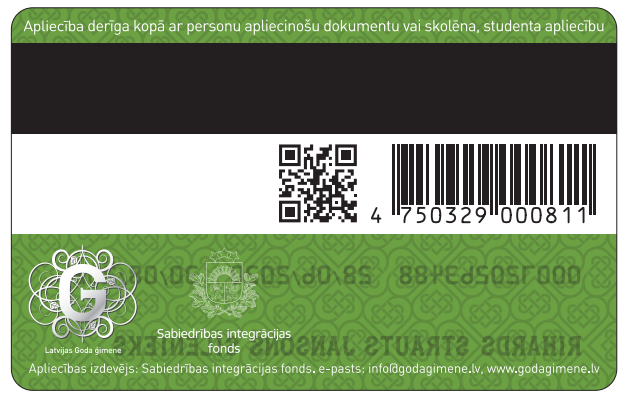 attēlsLabklājības ministre	R. Petraviča